Приложение 2Анализ личного кабинета гражданина по вопросу согласия на информированиеВ Личном кабинете гражданина на Едином портале государственных услуг (ЕПГУ) проанализировать данные в разделах: Профиль – Согласие и доверенности - Минцифры России – Получаемые сведения - Пенсионный фонд Российской Федерации.В случае, если гражданин подал Согласие на информирование, в личном кабинете должна отображаться следующая информация:Информирование о возможном возникновении прав на меры социальной поддержки Информация о всех назначенных мерах социальной поддержки.В этом случае информирование будет осуществляться. Пример  личного кабинета гражданина на ЕПГУ: 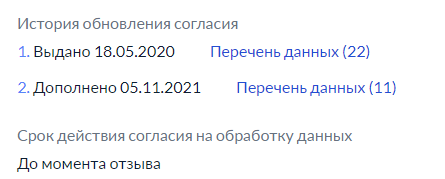 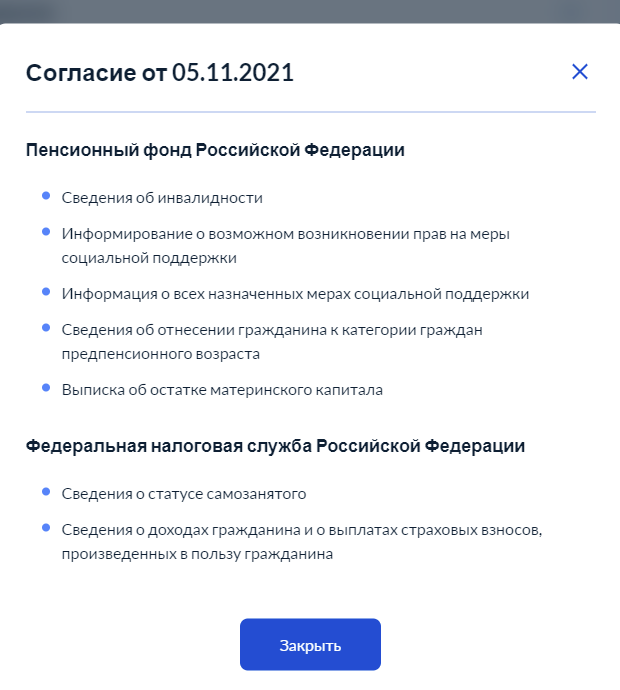 В данном примере согласие выдано гражданином ранее (05.11.2021) 
и информирование будет осуществляться.В случае, если вышеуказанные формулировки отсутствуют, должна быть активна кнопка «Подписаться». 